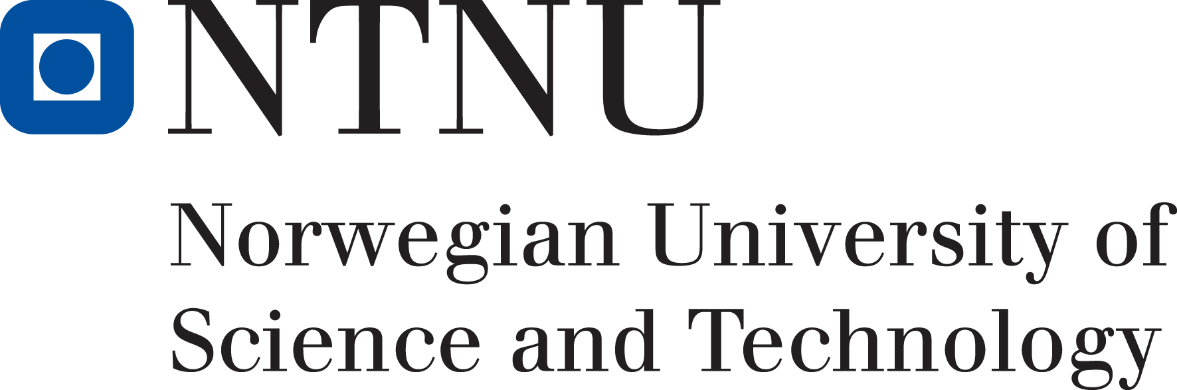 Shaded textboxes are not to be completedPersonal detailsEnclose the following with the application:PhD-programme Select the programme that you are applying forEducation Certified copies of degrees and other certificates shall be enclosed.Work experience Research related work or other relevant experience after completed Master degree.Publications Complete bibliographic details of publications prior to admission.Working title of the thesis Preliminary project description (1-3 pages) or complete project description (8-12 pages) shall be enclosed. A complete project description shall be approved and signed by the supervisor and the Department.Language that the thesis will be written inIf you wish to write in another language than English or Norwegian this has to be approved by the admission body.Plan for organised academic training Use a separate sheet if you need to give further descriptions, and complete own form(s) for individually tailored PhD course(s)*Exam period shall be defined by academic year and include the semester for exam, i.e. S for spring and A for autumn. Course level is indicated by PHD for courses at doctoral degree level, and MSC for courses at master level.Form of assessment: E=exam, EX=exercise, ES = essayGrades shall be stated and documented for completed exams. 
*)	The organised academic training may include a maximum of one "tailor-made" course per candidate. This implies that either one individual study syllabus, or one topic or seminar course may be tailored for the candidate and accepted in the organised academic training. Topics and seminars are formally approved in the PhD catalogue and may be combined with master courses, but individual study syllabus may not be combined with a master course.Main supervisor, co-supervisor(s) and/or mentor(s) cf. PhD Regulation for NTNU, section 7.1. Progress planFunding plan Documentation of external funding shall be enclosed.Project Specify if the work of the candidate is part of a larger internal/external project involving other researchers. Please state the name of the project, institution(s), and name of the project leader. 13. State the required scientific and material resources 14. Scientific dissemination plan15. Plan for meeting residency requirements16. Explain how you will participate with active research groups in Norway and internationally
17. List of enclosuresSignature18. Statement from main supervisor19. Assessment and recommendation by the DepartmentStudent no.Date of birth  Day       Mnth         YrDate of birth  Day       Mnth         YrDate of birth  Day       Mnth         YrDate of birth  Day       Mnth         YrDate of birth  Day       Mnth         YrDate of birth  Day       Mnth         YrNorwegian ID no.Norwegian ID no.Norwegian ID no.Norwegian ID no.Norwegian ID no.Norwegian ID no.Norwegian ID no.DepartmentDepartmentDepartmentStudent no.DepartmentDepartmentDepartmentCitizen ofCitizen ofCitizen ofCitizen ofCitizen ofCitizen ofCitizen ofCitizen ofCitizen ofCitizen ofCitizen ofCitizen ofCitizen ofCitizen ofFamily name – First given name – Second given nameFamily name – First given name – Second given nameFamily name – First given name – Second given nameFamily name – First given name – Second given nameFamily name – First given name – Second given nameFamily name – First given name – Second given nameFamily name – First given name – Second given nameFamily name – First given name – Second given nameFamily name – First given name – Second given nameFamily name – First given name – Second given nameFamily name – First given name – Second given nameFamily name – First given name – Second given nameFamily name – First given name – Second given nameFamily name – First given name – Second given nameFamily name – First given name – Second given nameFamily name – First given name – Second given nameFamily name – First given name – Second given nameHome addressHome addressHome addressHome addressHome addressHome addressHome addressHome addressHome addressHome addressHome addressPostcodePostcodePostcodePostcodePostal addressPhone Office address during PhD study (Department)Office address during PhD study (Department)Office address during PhD study (Department)Office address during PhD study (Department)Office address during PhD study (Department)Office address during PhD study (Department)Office address during PhD study (Department)Office address during PhD study (Department)Office address during PhD study (Department)Office address during PhD study (Department)Office address during PhD study (Department)Office address during PhD study (Department)Office address during PhD study (Department)Office address during PhD study (Department)Office address during PhD study (Department)Office address during PhD study (Department)Office phone E-mail E-mail E-mail E-mail E-mail E-mail E-mail E-mail E-mail E-mail E-mail E-mail E-mail E-mail E-mail E-mail Admission datePresent employer's name and addressPresent employer's name and addressPresent employer's name and addressPresent employer's name and addressPresent employer's name and addressPresent employer's name and addressPresent employer's name and addressPresent employer's name and addressPresent employer's name and addressPresent employer's name and addressPresent employer's name and addressPresent employer's name and addressPresent employer's name and addressPresent employer's name and addressPresent employer's name and addressPresent employer's name and addressPresent employer's name and addressDocumentary evidence of the educational qualifications on which admission is to be based (i.e. certified diploma and transcripts).A preliminary description of the project, including an academic outline of the project and the planned schedule. (A complete description of the project may be handed in. A complete project description shall be approved by the supervisor and the Department).  
Mark for other enclosures with the application:Documentation of funding (does not apply for NTNU employment), cf. section 11. Descriptions of course(s) with individual syllabus for PhD. cf. section 8.Documentation of courses in the required coursework (academic training) from other institutions, cf. section 8.Details of any restrictions related to intellectual property rights, to protect the rights of others.Description of any legal or ethical issues raised by the project and how these can be resolved. The application must state whether the project is dependent on permission granted by committees on research ethics or other authorities or by individuals (research subjects, patients, parents, etc.). If possible, such permission should be obtained in writing and be attached to the application. Other relevant information / documentation, e.g. relevant work experience, references, special needs for academic and material resources, cf. section 4 and section 13. Attachments shall be specified in section 17. PhD programme in Electric Power EngineeringPhD programme in Electronics and TelecommunicationPhD programme in Engineering CyberneticsPhD programme in Information TechnologyPhD programme in Mathematical SciencesPhD programme in TelematicsPhD programme in Computer SciencePhD programme in Information Security
PhD programme in Medical Technology                                               Planned defence of thesis/completion of degree:                       Month:                                  Year:                 Education/degreeInstitutionFaculty etc. Examination year/term Final gradeEmployer PositionDurationAuthor(s), article title/book title, journal title/ publisher, date of publication, and page number(s) Title in Norwegian Title in EnglishEnglishNorwegianOther, specify language: ……………………………………………                                                                              Code for course
Course titleExam period 1)Course level
2)Form of assess-ment 3)CreditsGrade 4)Individual study syllabus/project subject 
Enclose complete documentation for each course, i.e. person professionally in charge of the course, scope, course level, learning objectives, curriculum and form of assessment.Individual study syllabus/project subject 
Enclose complete documentation for each course, i.e. person professionally in charge of the course, scope, course level, learning objectives, curriculum and form of assessment.Individual study syllabus/project subject 
Enclose complete documentation for each course, i.e. person professionally in charge of the course, scope, course level, learning objectives, curriculum and form of assessment.Individual study syllabus/project subject 
Enclose complete documentation for each course, i.e. person professionally in charge of the course, scope, course level, learning objectives, curriculum and form of assessment.Individual study syllabus/project subject 
Enclose complete documentation for each course, i.e. person professionally in charge of the course, scope, course level, learning objectives, curriculum and form of assessment.Individual study syllabus/project subject 
Enclose complete documentation for each course, i.e. person professionally in charge of the course, scope, course level, learning objectives, curriculum and form of assessment.Individual study syllabus/project subject 
Enclose complete documentation for each course, i.e. person professionally in charge of the course, scope, course level, learning objectives, curriculum and form of assessment.Code for course
Course titleExam period 1)Course level
2)Form of assess-ment 3)CreditsGrade 4)External courses 
Enclose complete documentation for each course, i.e. person professionally in charge of the course, scope, course level, learning objectives, curriculum and form of assessment. Include complete name of the institution arranging the course and include code for course. External courses 
Enclose complete documentation for each course, i.e. person professionally in charge of the course, scope, course level, learning objectives, curriculum and form of assessment. Include complete name of the institution arranging the course and include code for course. External courses 
Enclose complete documentation for each course, i.e. person professionally in charge of the course, scope, course level, learning objectives, curriculum and form of assessment. Include complete name of the institution arranging the course and include code for course. External courses 
Enclose complete documentation for each course, i.e. person professionally in charge of the course, scope, course level, learning objectives, curriculum and form of assessment. Include complete name of the institution arranging the course and include code for course. External courses 
Enclose complete documentation for each course, i.e. person professionally in charge of the course, scope, course level, learning objectives, curriculum and form of assessment. Include complete name of the institution arranging the course and include code for course. External courses 
Enclose complete documentation for each course, i.e. person professionally in charge of the course, scope, course level, learning objectives, curriculum and form of assessment. Include complete name of the institution arranging the course and include code for course. External courses 
Enclose complete documentation for each course, i.e. person professionally in charge of the course, scope, course level, learning objectives, curriculum and form of assessment. Include complete name of the institution arranging the course and include code for course. Code for course
Course titleExam period 1)Course level
2)Form of assess-ment 3)CreditsGrade 4)Code for course Norwegian Code for course EnglishCode for course InstitutionInstitutionInstitutionInstitutionInstitutionInstitutionCode for course Norwegian Code for course EnglishCode for course InstitutionInstitutionInstitutionInstitutionInstitutionInstitutionCode for course Norwegian Code for course EnglishCode for course InstitutionInstitutionInstitutionInstitutionInstitutionInstitutionQualification coursescf. PhD Regulations for NTNU, section 5.1 and section 8.1Qualification coursescf. PhD Regulations for NTNU, section 5.1 and section 8.1Qualification coursescf. PhD Regulations for NTNU, section 5.1 and section 8.1Qualification coursescf. PhD Regulations for NTNU, section 5.1 and section 8.1Qualification coursescf. PhD Regulations for NTNU, section 5.1 and section 8.1Qualification coursescf. PhD Regulations for NTNU, section 5.1 and section 8.1Qualification coursescf. PhD Regulations for NTNU, section 5.1 and section 8.1Code for course
Course titleExam period 1)Course level
2)Form of assess-ment 3)CreditsGrade 4)TotalTotalTotalTotalTotalTotalTotalTotal number of credits in organised academic training(minimum 30 credits unless the PhD programme have special requirements)Total number of credits in organised academic training(minimum 30 credits unless the PhD programme have special requirements)Total number of credits in organised academic training(minimum 30 credits unless the PhD programme have special requirements)Total number of credits in organised academic training(minimum 30 credits unless the PhD programme have special requirements)Total number of credits in organised academic training(minimum 30 credits unless the PhD programme have special requirements)Total number of PhD credits in organised academic training  (minimum 20 credits of the total amount of credits)Total number of PhD credits in organised academic training  (minimum 20 credits of the total amount of credits)Total number of PhD credits in organised academic training  (minimum 20 credits of the total amount of credits)Total number of PhD credits in organised academic training  (minimum 20 credits of the total amount of credits)Total number of PhD credits in organised academic training  (minimum 20 credits of the total amount of credits)Type NamePosition
Academic degreeNational ID no. 
(11 digits, only applies to external supervisors) Department/unit(For external supervisors the complete postal address is required)Main supervisorCo-supervisor(s)Mentor(s)Set your progress plan for the organised academic training, research work (including milestones), additional research and teaching assistance during your PhD-study (if applicable), and date for completion/submission of the thesis.Source for funding/ wages paid byType (scholarship, employed etc.)Accepted/durationfrom date – to dateResearch- and teaching assistance (%)Employment:NTNUExternal


Other
 Check for appropriate funding: 
 NTNU scholarshipNFR scholarship (The Research Council of Norway)EU scholarshipOther, specify: ……………………………………
Own fundingIndividual scholarshipProject scholarship

Title of project:   ………………………………………………………………………
                                                                                                  Institution(s):        ………………………………………………………………………
Project leader:   ………………………………………………………………The PhD study is associated with (check and specify below):Industrial PhDNational research school/ 
joint research programmeInternational research school/ joint research programmeOther, specify:

……………………………………………                                         Ordinary office equipment and computer does not need to be specified. The following elements shall be specified: (i) students without funding support, e.g. students with homeland grant or own funding, (ii) laboratory facilities, costs of field surveys etc., (iii) expenses for travel/study abroad. Specify to which extent the specified resources are funded by the partner (s). Needs that are not specified cannot be expected to be covered.State your plans for scientific and academic publication, presentations, lectures, participation at conferences and seminars etc.The following shall be stated specifically: (i) the scheduled date (month/semester) for submission of first publication, (ii) the main publication channel(s) within the field of research.Describe how you will meet the residency requirements. Candidates with an external workplace must specify period(s) to reside at NTNU, cf. section 5.3 in the PhD Regulations for NTNU.Explain the following subquestions: (i) Academics at NTNU: state the name of the research group associated with your project work and project (if applicable), and in which internal fora the work will be presented and discussed. Specify whether the work is part of a strategic initiative and/or center formation. (ii) National/international cooperation: indicate any Norwegian/international cooperation related to your doctoral work;
(iii) Study abroad: indicate plans for studying abroad as precisely as possible. If a stay abroad is not planned for, please explain why. Specify whether there is funding available for the additional costs related to a study abroad.PlaceDateApplicant's signatureApplicant's signatureEvaluate the potential starting point for the doctoral work, part of a joint work, progress plan, and resources availabele for the project, etc. Please consider the candidate's planned residency requirements (section 15) in regards to adequate academic training and guidance, and the candidate's contribution to an integrated research activity at the Department. Describe how the applicant is/will be introduced to the department (in accordance to the common standard of quality in doctoral education at NTNU).Evaluate the potential starting point for the doctoral work, part of a joint work, progress plan, and resources availabele for the project, etc. Please consider the candidate's planned residency requirements (section 15) in regards to adequate academic training and guidance, and the candidate's contribution to an integrated research activity at the Department. Describe how the applicant is/will be introduced to the department (in accordance to the common standard of quality in doctoral education at NTNU).DateSignature of main supervisorAre the conditions for admission met?Are the conditions for admission met?Is the candidate's funding adequate to grant admission?Is the candidate's funding adequate to grant admission?Is the project feasible given the available resources within the prescribed time?Is the project feasible given the available resources within the prescribed time?Recommendation by the Department Admission Not to be admittedReasons (optional):Recommendation by the Department Admission Not to be admittedReasons (optional):DateSignatures…………………………
…………………………………………………………………………………………………
Department member of the Research Committee at the Faculty………………………………………………………………………
Head of the Department
